附件2山东科技大市场线上平台成果需求审核用户操作手册审核操作说明账号分配账号线下发到各市级科技主管部门。后台管理系统平台登录审核平台的访问地址：https://123.232.30.9:27188/#/login复制地址在电脑浏览器中打开。建议使用谷歌浏览器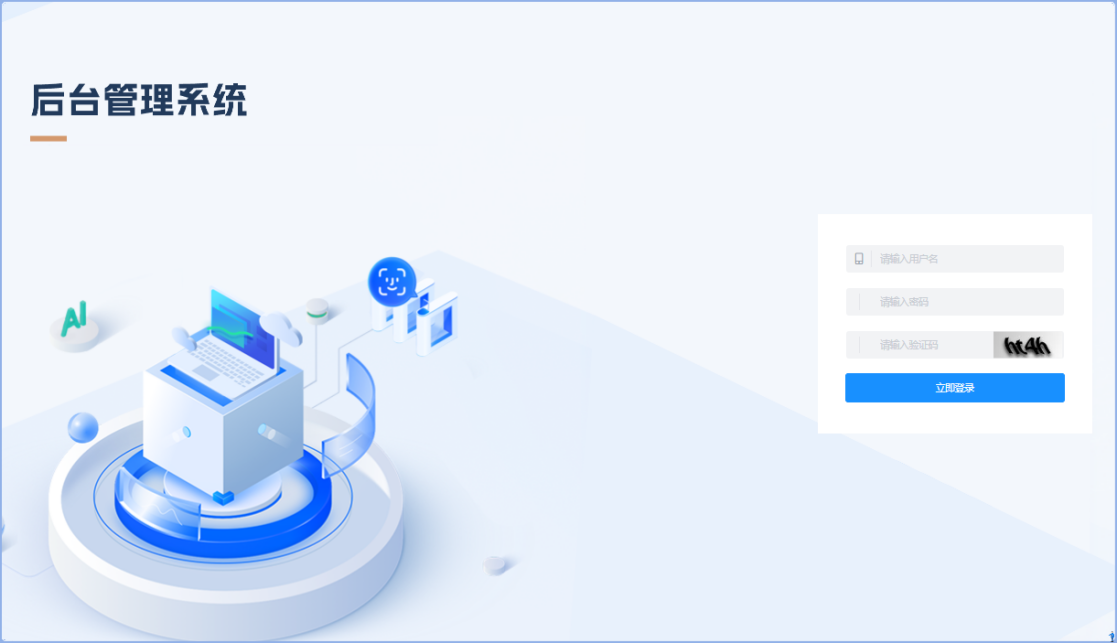 注意事项：初次登录平台，因当前山东科技大市场线上平台处于试用阶段，未启用域名及安全认证证书，会出现“您的连接不是私密连接”提示，如下图，点击“高级”，点击“继续前往”，能够继续打开系统。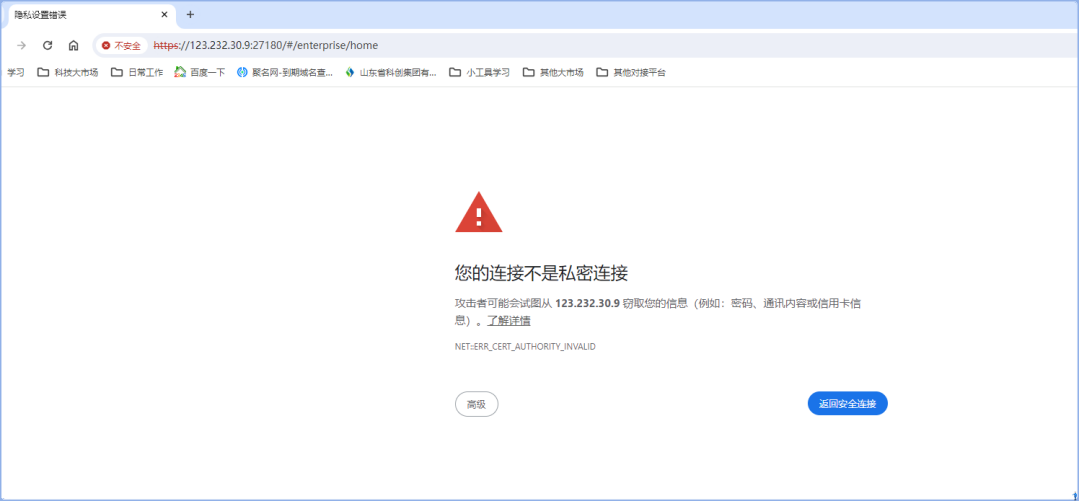 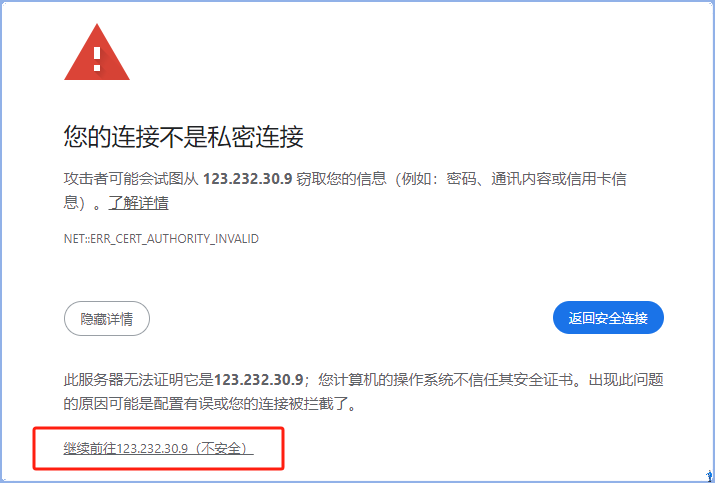 进入平台页面如下：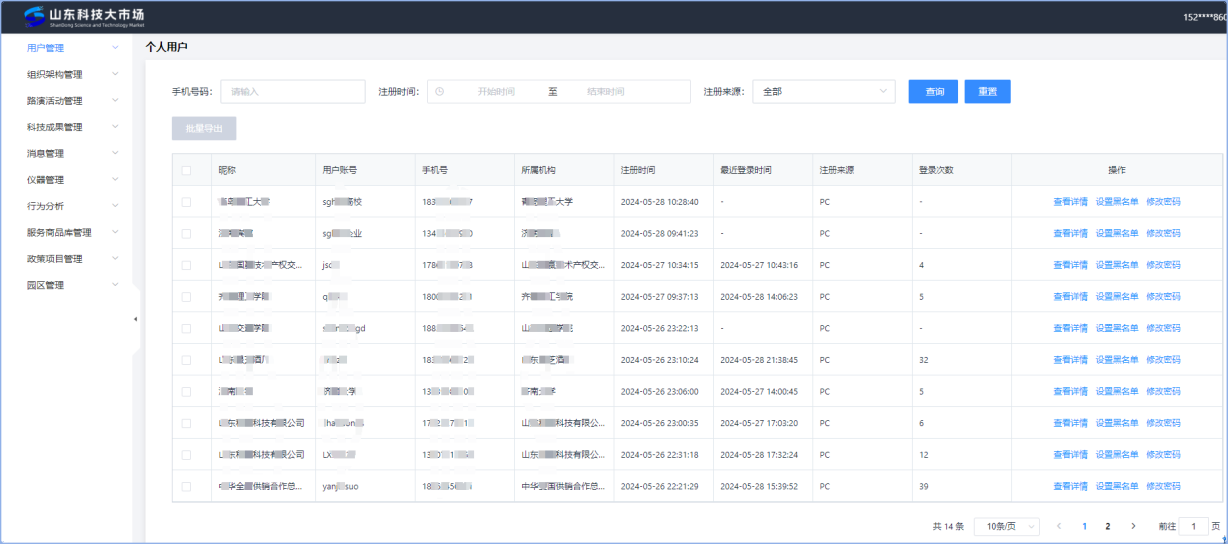 个人、机构的注册审核个人、机构的注册审核流程1.省内用户机构注册，由机构所在地的市级科技主管部门审核。个人注册，在注册时绑定了机构，由机构管理员审核；在注册时未绑定机构，由省级科技主管部门审核。2.省外用户：省外机构注册：由省级科技主管部门审核。省外个人注册：在注册时绑定了机构，由机构管理员审核；在注册时未绑定机构，由省级科技主管部门审核。机构注册审核操作步骤一：科技主管部门登录平台，点击“用户管理”-“审核管理”，审核管理按照机构类型分为企业审核、高校审核、科研单位审核。企业审核为例，点击“企业审核”，在审核列表可以看到“待处理”和“已处理”企业列表。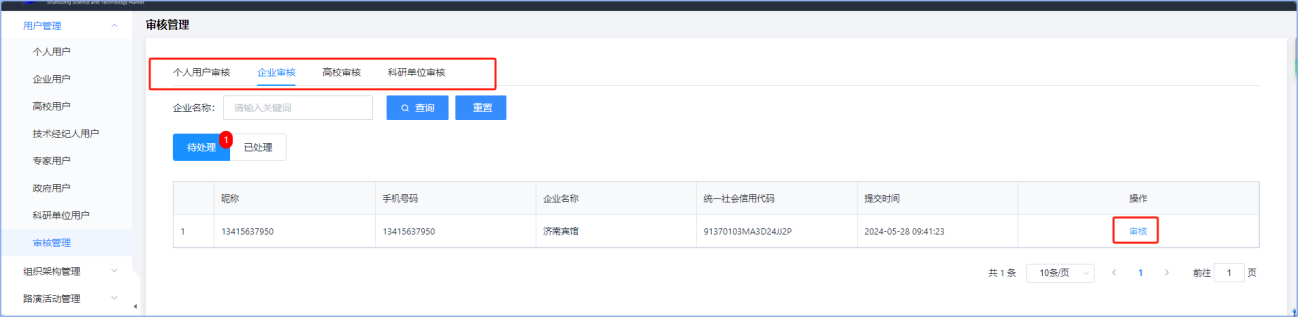 步骤二：待处理列表中，点击“审核”，可以查看机构提交的详细注册信息，如单位名称、机构所在地、统一社会信用代码、法人姓名、法人证件、营业执照等信息，根据填写信息选择“同意”或“拒绝”，如拒绝需填写拒绝原因。如选择“同意”，则该机构在山东科技大市场线上平台完成了注册。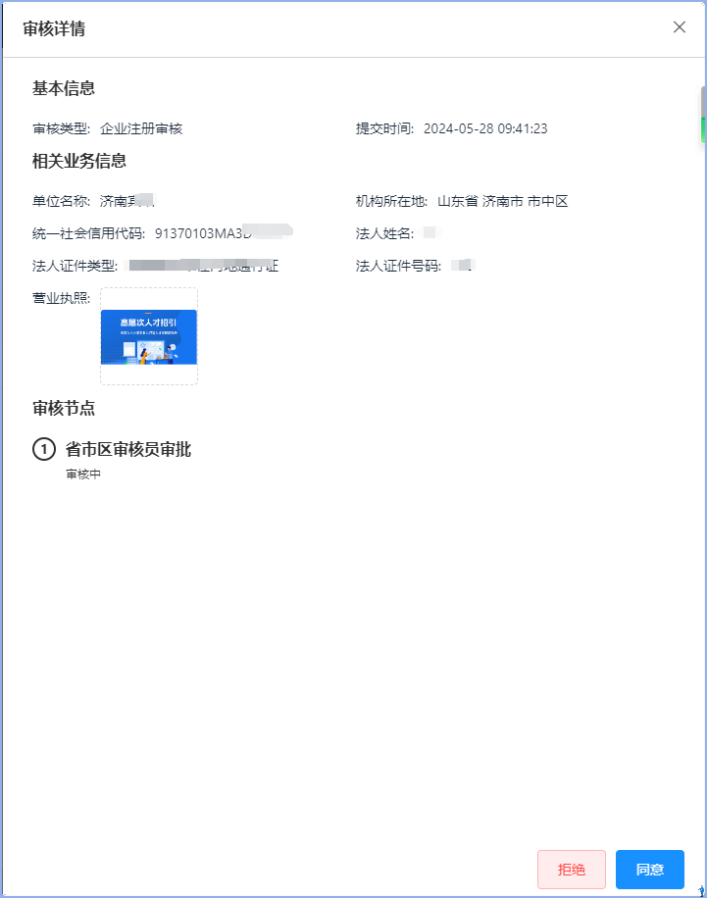 个人注册审核操作个人用户在注册时绑定了机构，统一由机构管理员进行审核，不在后台管理系统处理。个人用户在注册时未绑定机构的，统一由省级科技主管部门直接审核。操作如下：步骤一：省级科技主管部门登录平台，点击“用户管理”-“审核管理”，点击“个人用户审核”，在审核列表可以看到“待处理”和“已处理”企业列表。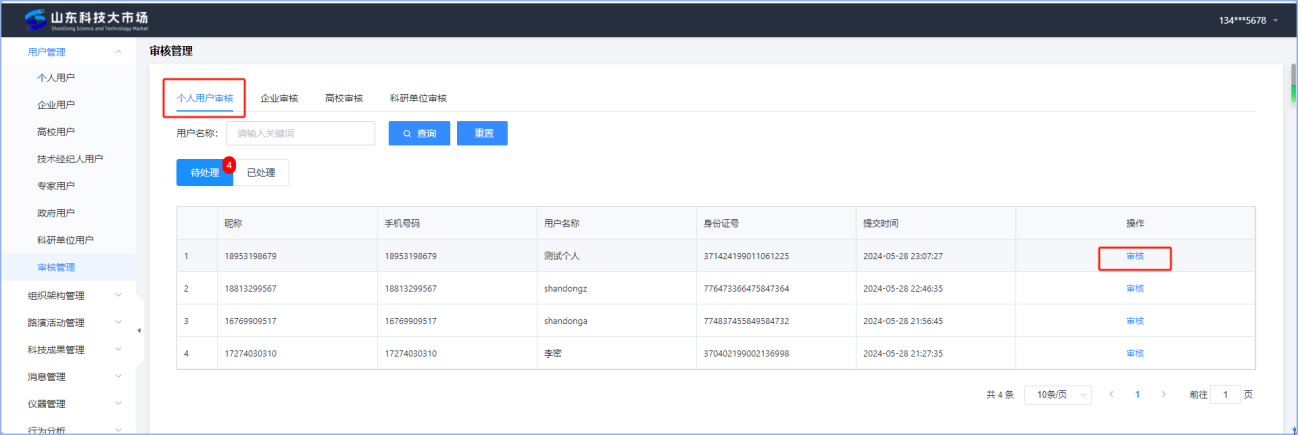 步骤二：待处理列表中，点击“审核”，可以查看个人提交的详细注册信息，用户账号、用户姓名、个人证件号码、手机号等信息，根据填写信息选择“同意”或“拒绝”，如拒绝需填写拒绝原因。如选择“同意”，则该个人用户在山东科技大市场线上平台完成了注册。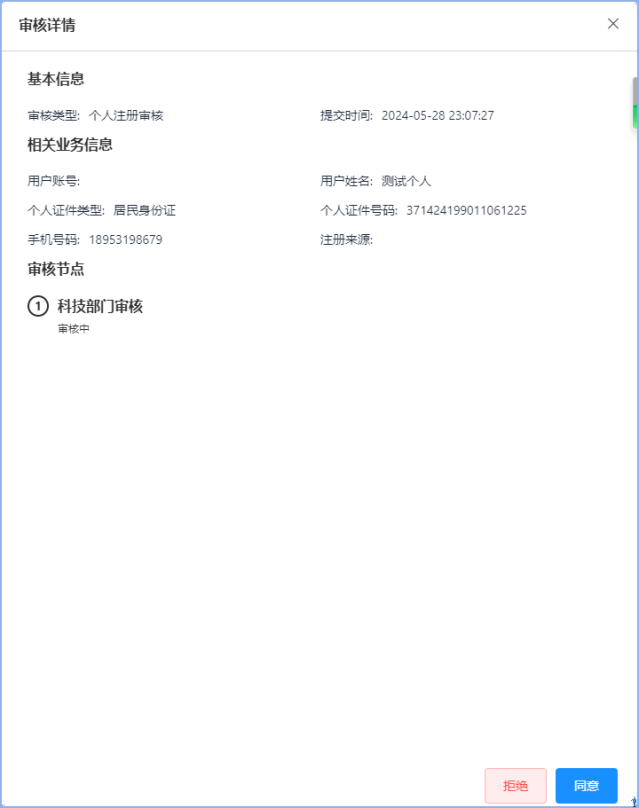 审核成果、需求审核成果、需求流程机构和个人完成平台注册后，便可以在平台上发布成果和需求，成果、需求发布后，需要经过科技部门的审核，才能上架山东科技大市场线上平台。审核逻辑如下:1.省内个人或机构发布的成果、需求审核逻辑机构发布的成果需求：所在地市级科技主管部门审批；未绑定机构的个人发布成果、需求：由省级科技主管部门审核；绑定机构的个人发布成果、需求：先由所属机构审核，审核通过后由所在地市级科技主管部门审批。2.省外个人或机构发布的成果、需求审核逻辑省外机构发布成果、需求：由省级科技主管部门审核。未绑定机构的省外个人发布成果、需求：由省级科技主管部门审核。绑定机构的省外个人发布成果、需求：先由所属机构审核，审核通过后由省级科技主管部门审核。审核机构发布的成果操作步骤一：科技主管部门登录平台，点击“科技成果管理”-“审核管理”-“成果审核”，在审核列表可以看到“待处理”和“已处理”成果列表。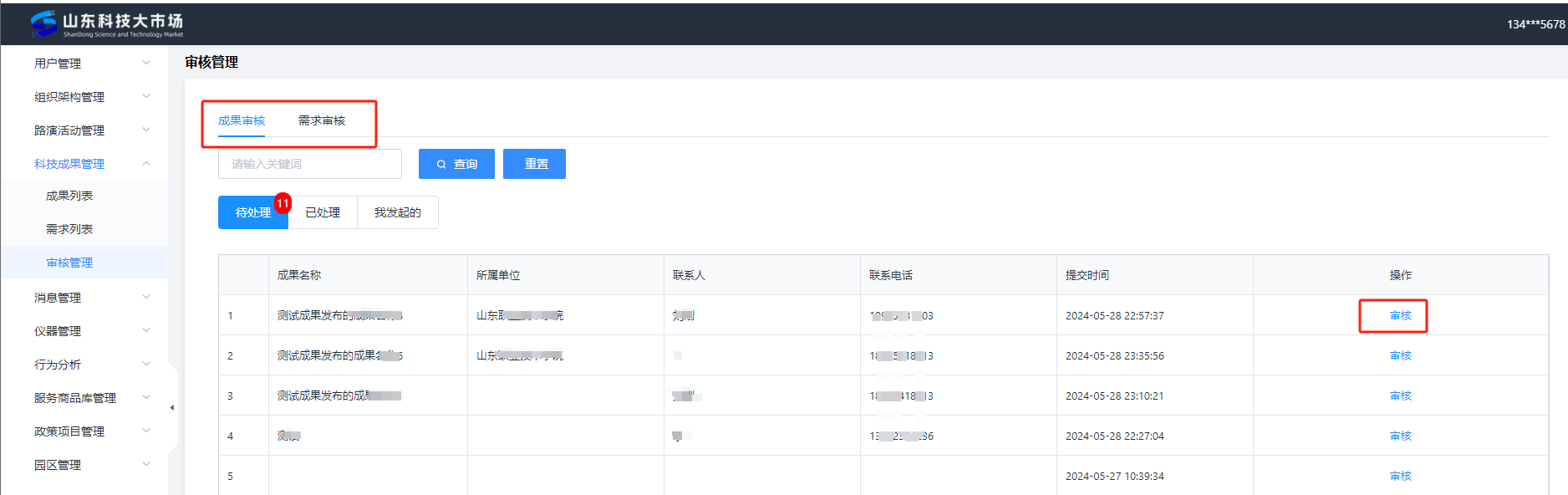 步骤二：在“待处理”成果列表中，点击“审核”查看成果提交的详细信息，如：成果名称、产业领域、技术领域、所属单位、成果水平、成果内容概述、背景、技术优势、联系方式等信息，根据填写信息选择“同意”或“拒绝”，如拒绝需填写拒绝原因。如选择“同意”，则该成果在山东科技大市场线上平台完成发布。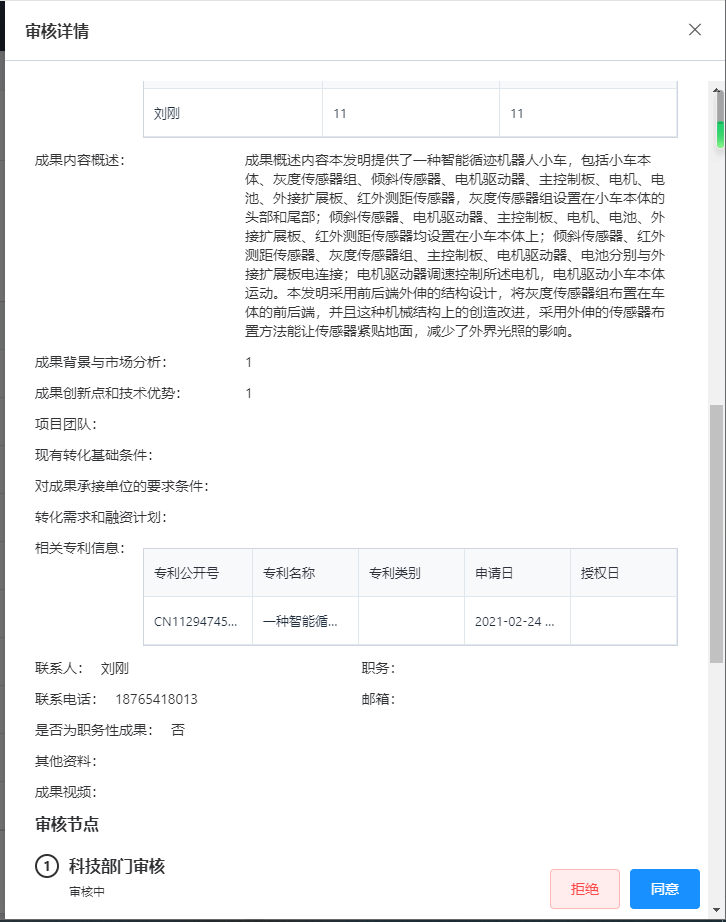 注：成果发布通过后，科技主管部门也可以对该成果进行退回处理，在“已处理”成果列表中，点击“退回”，则该成果从山东科技大市场上平台退回到机构或个人处理，不在科技大市场线上平台展示。审核机构发布的需求操作步骤一：科技主管部门登录平台，点击“科技成果管理”-“审核管理”-“需求审核”，在审核列表可以看到“待处理”和“已处理”需求列表。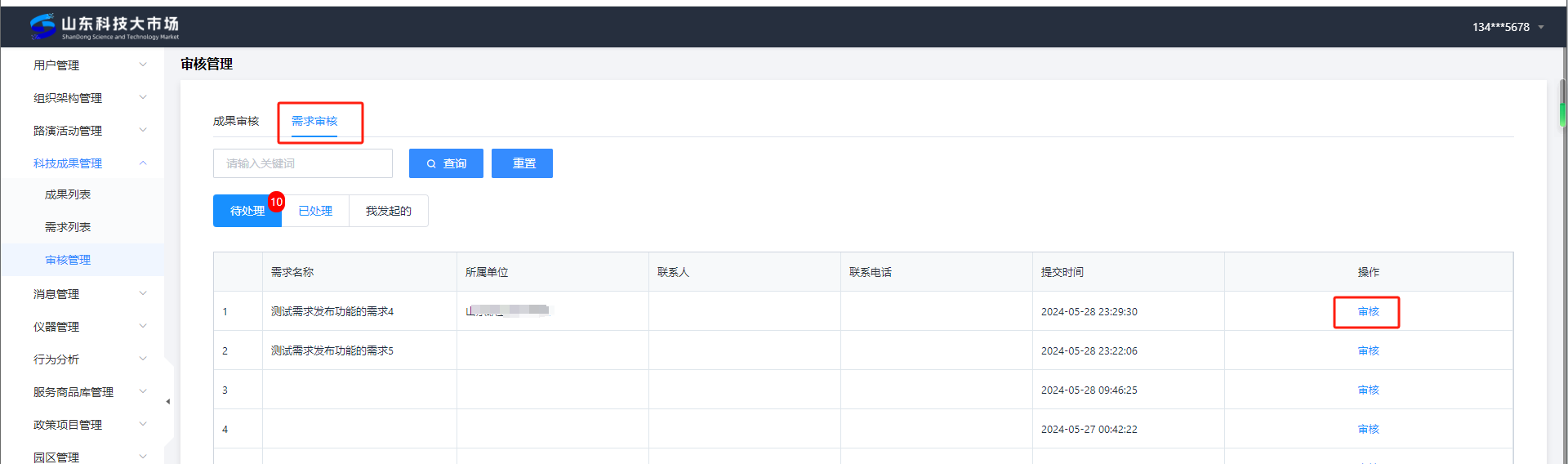 步骤二：在“待处理”需求列表中，点击“审核”查看需求提交的详细信息，如：需求名称、产业领域、所属单位、预算经费、需求内容概述、背景、联系方式等信息，根据填写信息选择“同意”或“拒绝”，如拒绝需填写拒绝原因。如选择“同意”，则该需求在山东科技大市场线上平台完成发布。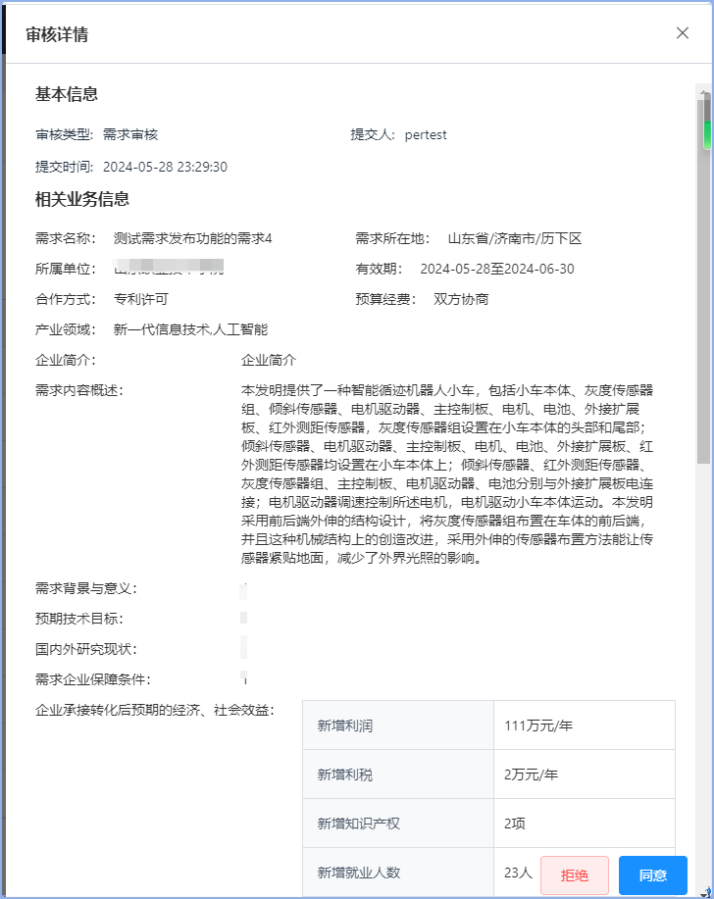 注：需求发布通过后，科技主管部门也可以对该需求进行退回处理，在“已处理”成果列表中，点击“退回”，则该需求从山东科技大市场上平台退回到机构或个人处理，不在科技大市场线上平台展示。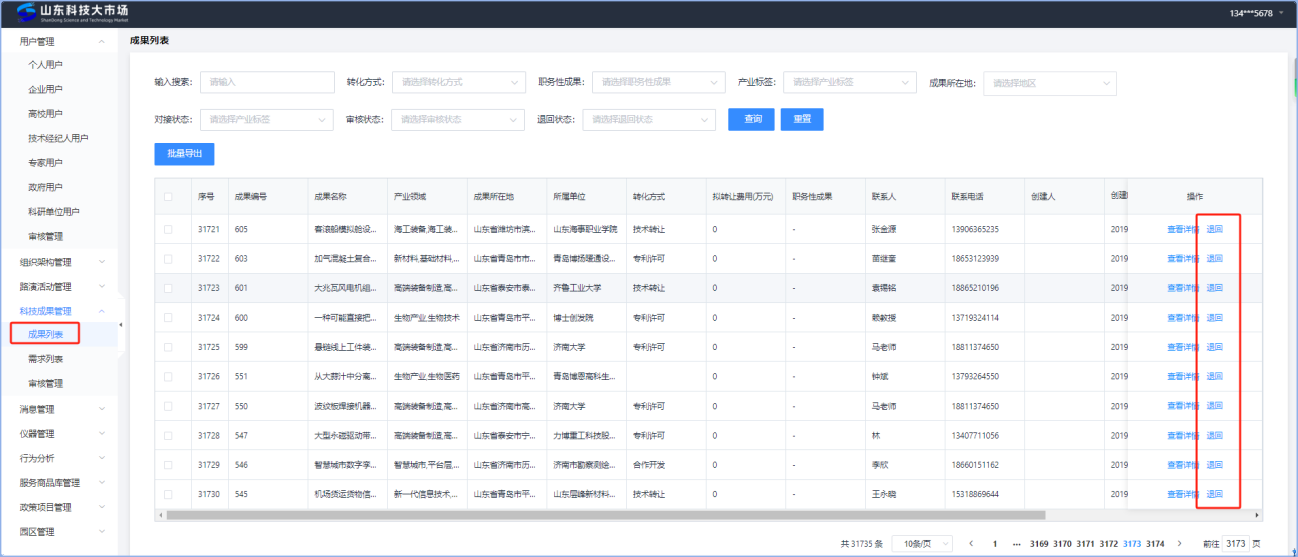 